 NISHAD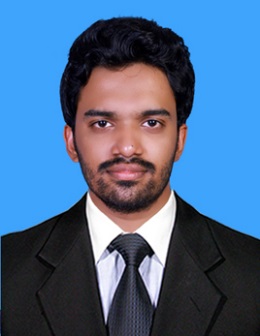 Electrical Engineer (MEP) nishad.381881@2freemail.com Dubai, UAEAn Electrical Engineer with over 2+ years of Experience with maintaining Electrical system, Drawings and Design Engineering of building Electrical system. Able to handle multiple Projects simultaneously with high professionalism and accuracy.PROFESSIONAL EXPERIENCEPowerdesign MEP   Pvt. Ltd                                                                                                                Kerala, IndiaElectrical MEP engineer                                                                                                                                          FEB 2016 to AUG 2017Detail design Engineering of Building Electrical system.Design of power System Layout including Load Calculations.Voltage Drop Calculation, Cable Selection, Transformer& Generator Selection.Design of Circuit Breaker, Earthing, Capacitor Bank, Cable Tray, Panel Board, Circuit Protective Conductor, conduits & Solar Panel.Design of Fire Alarm, Detection System & Communication System.Design of Commercial Interior Lighting/Emergency Lighting/Landscape Lighting& Public Addressable System.Preparation of Shop Drawings based for Lighting System, Power System, Fire Fighting Systems & CCTV’S System of Various Projects like High Rise Complex, Villas, Schools, Hospitals etc. as per Local and International Codes.Preparations of Single Line Diagrams.Responsible for Preparation of Bill of Quantity of Materials for Projects.KS Electricity Board ltd                                                                                                                         Kerala, IndiaOperator/Supervising                                                                                                                                              JUL 2015 to JAN 2016 Operation and Maintenance of Substation Equipment including, issuing Safety Work Permits, Troubleshooting, Condition monitoring etc.Maintenance of Power Transformers (110/33KV & 33/11KV), Circuit breaker (SF6, Vacuum), CTs, PTs, LA, Battery, Battery Chargers etc.Operation and Maintenance of Control and Relay Panel, LV Panel, DB etc.Maintenance various Records such as Monthly Operating reviews, Daily log sheets, Different register etc. Supervising all ongoing Works at yard and line.ACADEMIC QUALIFICATIONBACHELORS OF ENIGEERING          - ELECTRICAL AND ELECTRONICS ENGINEERING (2011-2015)                                                                                                                Anna University Chennai, IndiaInstitution:                                                Nehru Institute of Engineering and TechnologyMEP                                                          - ELECTRICAL DESIGNING AND DRAFTING (2017)                                                                                                                                                             - HVAC DESIGNING AND DRAFTING                                                                   - PLUMBING DESIGNING AND DRAFTING                                                                   - FIRE FIGHTING DESIGNING AND DRAFTINGInstitution:                                                WQC Institute of MEPMAJOR PROJECTSite planning & Supervision in Installation all Electrical work, Sprinkler & Firefighting System at MINERAL WATER COMPANY.Manufacturing testing & Commissioning of various type of panel at KS ELECTRICITY BOARD.Carried out a B.E project work on ‘Control Strategy for Variable speed Wind Turbine with a Permanent magnet Synchronous Generator’.5 days in plant training in TAMILNADU GENERATION AND DISTRIBUTION CORPORATION LIMITED.TECHNICAL SKILLAuto cadWindowsMS Office PackagesPERSONAL PROFILECivil Status: SingleDate of Birth: 30th OCT 1993Nationality: Indian